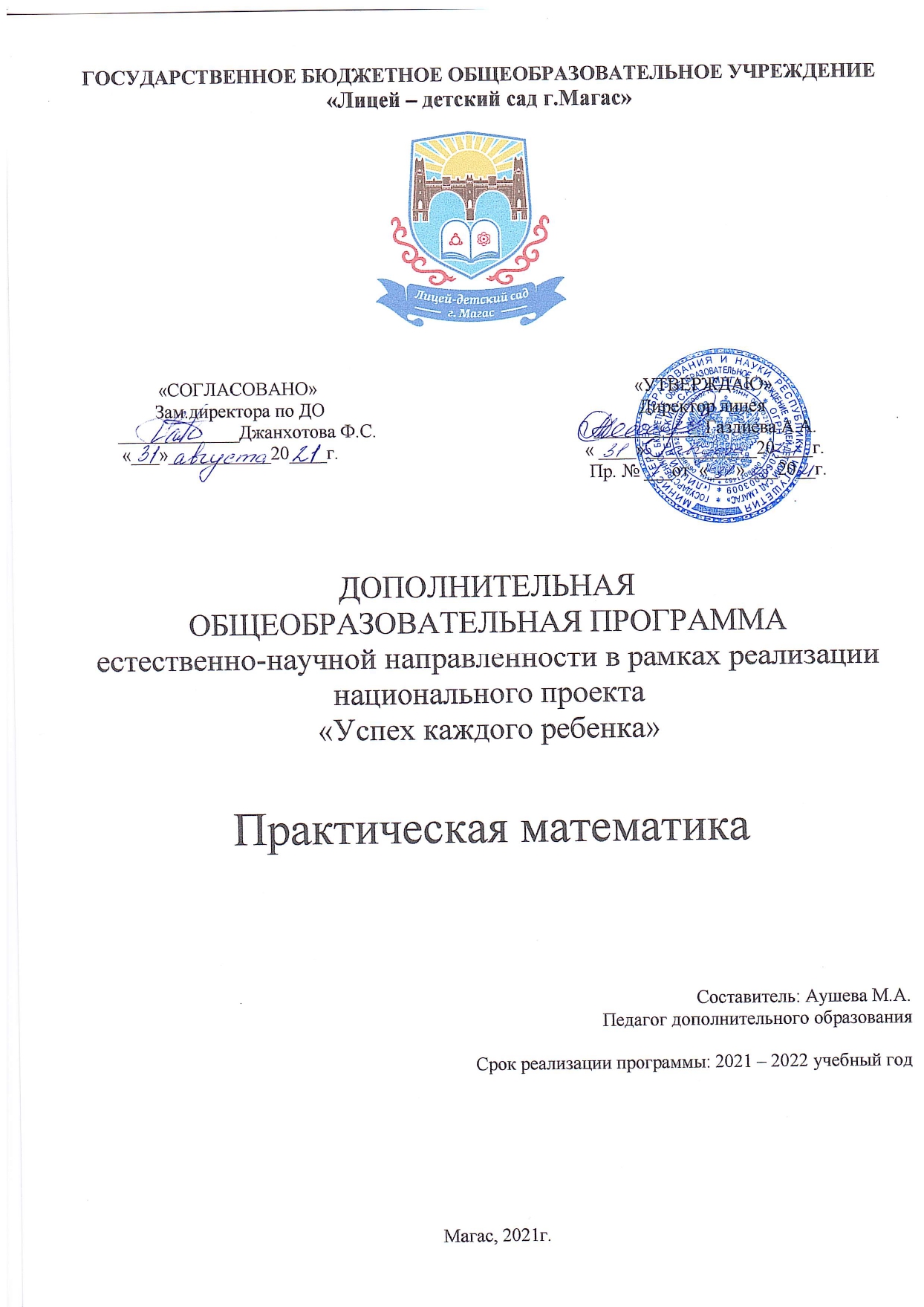                                             Пояснительная записка   Программа внеурочной деятельности по математике «Практическая математика» разработана в соответствии с требованиями Федерального государственного образовательного стандарта.  Программа рассчитана на год (102 часа) и предназначена для учащихся 8-11 классов общеобразовательной школы. Главная цель изучения курса - формирование всесторонне образованной личности, умеющей ставить цели, организовывать свою деятельность, оценивать результаты своего труда, применять математические знания в жизни. Содержание построено таким образом, что изучение всех последующих тем обеспечивается знаниями по ранее изученным темам базовых курсов. Предполагаемая методика изучения и структура программы позволяют наиболее эффективно организовать учебный процесс, в том числе и обобщающее повторение учебного материала. В процессе занятий вводятся новые методы решения, но вместе с тем повторяются, углубляются и закрепляются знания, полученные ранее, развиваются умения применять эти знания на практике в процессе самостоятельной работы. Программа позволяет учащимся осуществлять различные виды проектной деятельности, оценивать свои потребности и возможности и сделать обоснованный выбор профиля обучения в старшей школе. Программа  содержит все необходимые разделы и соответствует современным требованиям, предъявляемым к программам внеурочной деятельности. Может быть рекомендована как рабочая программа для внеурочной деятельности для учащихся 8-11классов, обучающихся в режиме ФГОС. Внеурочная познавательная деятельность школьников является неотъемлемой частью образовательного процесса в школе. Изучение математики как возможность познавать, изучать и применять знания в конкретной жизненной ситуации. Изучение данной программы позволит учащимся лучше ориентироваться в различных ситуациях. Данный курс рассчитан на освоение некоторых тем по математике на повышенном уровне, причем содержание задач носит практический характер и связан с применением математики в различных сферах нашей жизни. Содержание   курса построено таким образом, чтобы наряду с поддержкой базового курса математики старшей школы  повторить материал основной школы, а также рассмотреть решение задач повышенного уровня сложности, включенных в сборники контрольно-измерительных материалов и не нашедших отражение в учебниках. Курс  ориентирован на удовлетворение любознательности старшеклассников, развивает умения и навыки решения задач, необходимые для продолжения образования, повышает математическую культуру, способствует развитию творческого потенциала личности. Цель курса:  формирование всесторонне образованной и инициативной личности; обучение деятельности — умение ставить цели, организовать свою деятельность, оценить результаты своего труда; формирование личностных качеств: воли, чувств, эмоций, творческих способностей, познавательных мотивов деятельности; обогащение регуляторного и коммуникативного опыта: рефлексии собственных действий, самоконтроля результатов своего труда. Задачи: создание условий для реализации математических и коммуникативных способностей подростков в совместной деятельности со сверстниками и взрослыми; формирование у подростков навыков применения математических знаний для решения различных жизненных задач; расширение представления подростков о школе, как о месте реализации собственных замыслов и проектов; развитие математической культуры школьников при активном применении математической речи и доказательной риторики. создать условия для усвоения обучающимися наиболее общих приемов и способов решения задач; создать условия для развития умений самостоятельно анализировать  и решать задачи по образцу и в незнакомой ситуации; создать условия для формирования и развития у старшеклассников аналитического и  логического мышления при проектировании решения задачи; продолжить формирование опыта творческой деятельности учащихся через исследовательскую деятельность при решении нестандартных задач; создать условия для развития коммуникативных и общеучебных  навыков работы в группе, самостоятельной работы, умений вести дискуссию, аргументировать ответы и т.д. Планируемые результаты.  Изучение данного курса дает учащимся возможность:         повторить и систематизировать ранее изученный  материал школьного курса математики;         освоить основные приемы решения задач;         овладеть навыками построения и анализа предполагаемого решения поставленной задачи;         овладеть и пользоваться на практике  техникой прохождения теста;         познакомиться и использовать на практике нестандартные методы решения задач;         повысить уровень своей математической культуры, творческого развития, познавательной активности;          познакомиться с возможностями использования электронных средств обучения, в том числе Интернет-ресурсов,  в ходе  подготовки к итоговой аттестации в форме ЕГЭ.  Содержание                                                                  8-9 классы  (50 ч.)1. Текстовые задачи Задачи на сложные проценты, сплавы, смеси, задачи на части и на разбавление. Решение задач на равномерное движение по прямой, движение по окружности с постоянной скоростью, равноускоренное (равнозамедленное) движение. Задачи на конкретную и   абстрактную работу. Задачи с ограничениями на неизвестные нестандартного вида. Решение задач на арифметическую и геометрическую прогрессии. Комбинированные задачи. Основная цель – знакомить учащихся с различными способами решения задач, выделяя наиболее рациональные. 2.   Геометрия на плоскости  Теоремы синусов и косинусов. Свойства биссектрисы угла треугольника. Площади треугольника, параллелограмма, трапеции, правильного многоугольника. Величина угла между хордой и касательной. Величина угла с вершиной внутри и вне круга. Окружности, вписанные в треугольники и описанные вокруг треугольника. Вписанные и описанные четырехугольники. Формулы для вычисления площади правильного многоугольника, его стороны и радиус вписанной окружности. Основная цель – отрабатывать способы решения планиметрических задач, вызывают наибольшие затруднения у старшеклассников 3.   Теория многочленов Деление многочлена на многочлен с остатком. Делимость многочленов. Алгоритм Евклида для многочленов. Корни многочленов. Теорема Безу и ее следствие о делимости многочлена на линейный двучлен. Нахождение рациональных корней многочлена с целыми коэффициентами. Обобщенная теорема Виета. Преобразование рациональных выражений.  Основная цель – формировать у учащихся навык разложения многочлена степени выше второй на множители, нахождение корней многочлена, применять теорему Безу и ее следствия для нахождения корней уравнений выше второй, а также упрощения рациональных выражений. 4. Модуль Понятие модуля, основные теоремы и его геометрическая интерпретация. Способы решения уравнений, неравенств с модулем  и их систем. Способы построения графиков функций, содержащих модуль.  Модуль в заданиях ЕГЭ.  Основная цель –формировать умение учащихся применять основные способы решения заданий с модулями: используя определение модуля,  его геометрическую интерпретацию или по общей схеме. Решение комбинированных заданий                                                   10-11 классы (52 ч.)5. Тригонометрия Тригонометрические функции и их свойства. Преобразование тригонометрических выражений. Решение тригонометрических уравнений. Решение систем тригонометрических уравнений. Комбинированные задачи. Основная цель – систематизация полученных знаний по теме и углубление школьного курса. 6. Иррациональные уравнения и неравенства Преобразование иррациональных выражений. Решение иррациональных уравнений и неравенств. Комбинированные задания. Основная цель – рассмотреть с учащимися понятия иррационального выражения,  иррационального уравнения и неравенства, изучить основные приёмы преобразований иррациональных выражений, основные способы решения иррациональных уравнений и неравенств. 7. Параметры Линейные уравнения и уравнения, приводимые к ним. Линейные неравенства. Квадратные уравнения и  уравнения, приводимые к ним Квадратные неравенства. Решение уравнений и неравенств при некоторых начальных условиях. Применение производной при решении некоторых задач с параметрами. Задачи с параметрами. Основная цель – совершенствовать умения и навыки решения  линейных, квадратных уравнений и неравенств, используя определения, учитывая область определения рассматриваемого уравнения(неравенства); познакомить с методами решения уравнений (неравенств) при некоторых начальных условиях , комбинированных заданий.  8. Показательная и логарифмическая функции Свойства показательной и логарифмической функций и их применение.   Решение показательных и логарифмических  уравнений. Решение показательных и логарифмических  неравенств. Комбинированные задачи.  Основная цель – совершенствовать умения и навыки решения  более сложных по сравнению со школьной программой, нестандартных заданий. 9. Стереометрия Многогранники. Тела вращения. Комбинации тел. Основная цель – систематизация и применение знаний и способов действий учащихся  по школьному курсу стереометрии.  «Итоговое повторение» Календарно – тематическое планирование 8-9 классы. 10-11 классы № урока Содержание материала Литература Примерные сроки Примечание 1. Текстовые  задачи     1. Текстовые  задачи     1. Текстовые  задачи     1 Задачи  на  сложные  проценты 14 2Задачи  на сплавы143Задачи  на   смеси14 4Задачи  на   задачи на  части  и  на  разбавление 5Задачи  на  сложные  проценты, сплавы, смеси, задачи на  части  и  на  разбавление 146Решение задач на равномерное движение по прямой 14, 6, 13 7Решение задач на равномерное движение по окружности14, 6, 13 8Решение задач на равноускоренное (равнозамедленное) движение 14, 6, 13 9Решение задач на равномерное движение по окружности, по прямой, равноускоренное (равнозамедленное) движение 14, 6, 13 10-15Задачи на конкретную и абстрактную работу 14, 6, 13 16-18Решение задач на арифметическую  прогрессию 14 19-22Решение задач на геометрическую прогрессию 14 23-28Комбинированные задачи 6, 13 29-30Самостоятельная работа 1, 6, 13 I2. Геометрия на плоскости    I2. Геометрия на плоскости    I2. Геометрия на плоскости    I2. Геометрия на плоскости    I2. Геометрия на плоскости    31-34Теорема синусов  4, 8 35-38Теорема косинусов4,835-38 Свойство биссектрисы угла треугольника 4, 8 39-40 Величина угла между хордой и касательной. 4, 8 41-42Величина угла с вершиной внутри угла и вне круга. 4, 8 43-47Окружности, вписанные в треугольники и  описанные около треугольников. 4, 8,9 48-52Вписанные и описанные четырехугольники. 4, 8, 9 53-55Формулы для вычисления площади правильного многоугольника, его стороны и радиуса вписанной окружности. 4, 8, 9 56- 58Формулы для вычисления площади правильного многоугольника, его стороны и радиуса вписанной окружности1, 4, 8, 9 59-60 Самостоятельная работа 1, 4, 8, 9 3.Теория многочленов 3.Теория многочленов 3.Теория многочленов 61-64Деление многочлена на многочлен 2 65-68Деление многочлена на многочлен с остатком. 269-70Делимость  многочлена  на  многочлен  с  остатком 2 71-74Корни  многочленов. 2, 10 75-76 Теорема  Безу  2, 10 77-80Следствие  теоремы Безу о  делимости  многочлена  на  линейный  двучлен. 2, 10 81-84Нахождение  рациональных  корней  многочлена  с  целыми  коэффициентами 2, 10 85-86Обобщенная  теорема  Виета. 1, 2, 10 87-88 Преобразование  рациональных  выражений. 1, 2, 10 89-90Самостоятельная работа 1, 2, 10 4. Модуль     4. Модуль     4. Модуль     4. Модуль     4. Модуль     91-93Понятие  модуля, основные  теоремы  и  геометрическая  интерпретация. 12 94-98Способы  решения  уравнений  с  модулем 12,19 99-102 Способы  решения систем уравнений  с  модулем12, 19 103-106Графики функций2, 3, 12 107-110Способы  построения  графиков  функции, содержащих  модуль. 2, 3, 12 111-114 Модуль  в  заданиях  ЕГЭ. 12, 13,18 115-116Самостоятельная работа 12, 13,18 Решение  комбинированных  заданий Решение  комбинированных  заданий Решение  комбинированных  заданий Решение  комбинированных  заданий Решение  комбинированных  заданий 117- 131Решение образцов вариантов ЕГЭ 6, 13, 17 132-136Итоговый зачет 6, 13 № урока Содержание материала Литература Примерные сроки Примечание 5. Тригонометрия     5. Тригонометрия     5. Тригонометрия     1 -5Тригонометрические функции. 6 - 9Свойства тригонометрических функций10-14Преобразование тригонометрических выражений 15-20Решение тригонометрических уравнений. 21-24 Решение систем тригонометрических уравнений. 25-28Решение тригонометрических неравенств29-32Комбинированные задачи. 33-34Самостоятельная работа 6. Иррациональные выражения, уравнения, неравенства.      6. Иррациональные выражения, уравнения, неравенства.      6. Иррациональные выражения, уравнения, неравенства.      6. Иррациональные выражения, уравнения, неравенства.      6. Иррациональные выражения, уравнения, неравенства.      35-36Рациональные выражения37-39Иррациональные выражения40-43Преобразование рациональных выражений. 44-47Преобразование иррациональных выражений. 48-51 Решение иррациональных уравнений 52-55Решение иррациональных неравенств 56-59Решение систем иррациональных уравнений60-64Решение иррациональных неравенств65-67Комбинированные задачи. 68-69Самостоятельная работа 7. Параметры  7. Параметры  7. Параметры  7. Параметры  7. Параметры  70-73 Линейные уравнения    74-76 Уравнения, приводимые к линейным. 77-79Линейные неравенства. 80-83Квадратные уравнения84-87Квадратные уравнения и уравнения, приводимые к ним.88-90 Решение уравнений при некоторых начальных условиях. 91-92Решение неравенств при некоторых начальных условиях. 
93-94Применение производной при решении некоторых задач и параметрами. 95-96Задачи с параметрами. 97-99Самостоятельная работа 
8. Показательная и логарифмическая функции 
8. Показательная и логарифмическая функции 
8. Показательная и логарифмическая функции 
8. Показательная и логарифмическая функции 
8. Показательная и логарифмическая функции 100-110Свойства показательной и логарифмической функции и их применение. 111-120Решение показательных и логарифмических уравнений. 121-128 Решение показательных и логарифмических неравенств. 129-132 Комбинированные задачи. Зачет 133-134Самостоятельная работа 9. Стереометрия. 9. Стереометрия. 9. Стереометрия. 9. Стереометрия. 9. Стереометрия. 135-145Многогранники. 146-156Тела вращения. 157-162Комбинированные задачи 163-164самостоятельная работа Итоговое повторение Итоговое повторение Итоговое повторение Итоговое повторение Итоговое повторение Итоговое повторение